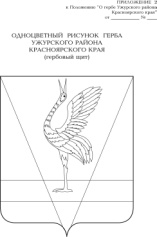 АДМИНИСТРАЦИЯ УЖУРСКОГО РАЙОНАКРАСНОЯРСКОГО КРАЯ  ПОСТАНОВЛЕНИЕ07.10.2020                                            г. Ужур                                                   № 656О внесении изменений в постановление администрации от 03.11.2016 № 632 «Об утверждении муниципальной программы «Эффективное управление муниципальным имуществом Ужурского района»В соответствии со статьей 179 Бюджетного кодекса Российской Федерации, постановлением администрации Ужурского района от 12.08.2013 № 724 «Об утверждении Порядка принятия решений о разработке муниципальных программ Ужурского района, их формировании и реализации», руководствуясь статьей 19 Устава Ужурского района, ПОСТАНОВЛЯЮ:1. Внести в приложение к постановлению администрации от 03.11.2016 № 632 «Об утверждении муниципальной программы «Эффективное управление муниципальным имуществом Ужурского района» (далее - Программа), следующие изменения:1.1 Приложение № 1 к программе читать в новой редакции согласно приложению № 1.1.2. Приложение № 2 к программе читать в новой редакции согласно приложению № 2.1.3. В паспорте Подпрограммы 1 (приложение № 5 к Программе) раздел таблицы «Ресурсное обеспечение подпрограммы» читать в новой редакции:1.4. Приложение № 2 к подпрограмме 1 читать в новой редакции согласно приложению № 3.1.5. В паспорте Подпрограммы 2 раздел таблицы «Ресурсное обеспечение подпрограммы» читать в новой редакции:11.7. Приложение № 2 к подпрограмме 2 читать в новой редакции согласно приложению № 4.2. Постановление вступает в силу в день, следующий за днем официального опубликования в специальном выпуске районной газеты «Сибирский хлебороб».Глава района                                                                                          К.Н. ЗарецкийПриложение № 1 к постановлению администрации Ужурского района от 07.10.2020 № 656Приложение №1 к программеРесурсное  обеспечение муниципальной программы за счет средств районного  бюджета, в том числе средств, поступивших из бюджетной системы и бюджетов государственных внебюджетных фондовПриложение № 2 к постановлению администрации Ужурского района от 07.10.2020 № 656Приложение №2 к программеИсточники финансирования программ, отдельных  мероприятия программы (средств районного бюджета, в том числе средства, поступившие из бюджетов других  уровней бюджетной системы, бюджетов государственных внебюджетных  фондов)Приложение № 3 к постановлению администрации Ужурского района от 07.10.2020 № 656Приложение № 2 к подпрограмме 1Перечень мероприятий подпрограммы 1Приложение № 4 к постановлению администрации Ужурского района от 07.10.2020 № 656Приложение № 2 к подпрограмме 2Перечень мероприятий подпрограммы 2 с указанием объема средств на их реализацию и ожидаемых результатовРесурсное обеспечение подпрограммыОбщие объемы финансирования 127 860,5 тыс. руб.Объемы финансирования за счет средств краевого бюджета 114 222,5тыс. руб., в т.ч. по годам:2020- 49 542,3 тыс. руб.2021- 34 404,4 тыс. руб.2022 -30 275,8 тыс. руб.Объем средств за счет средств районного бюджета 13 638,0 тыс. руб. в т.ч. по годам:2020- 4 658,0 тыс. руб.2021- 4 490,0 тыс. руб.2022 -4 490,0 тыс. руб.Ресурсное обеспечение подпрограммыОбщие объемы финансирования  1 667,0 тыс. руб.Объем средств за счет средств районного бюджета 1 667,0 тыс. руб. в т.ч. по годам:2020 -667,0 тыс. руб.2021- 500,0 тыс. руб.2022- 500,0 тыс. руб.Статус (муниципальная программа, подпрограмма)Наименова-ние  программы, подпрограммыНаименование ГРБСКод бюджетной классификации Код бюджетной классификации Код бюджетной классификации Код бюджетной классификации Статус (муниципальная программа, подпрограмма)Наименова-ние  программы, подпрограммыНаименование ГРБСГРБСРз
ПрЦСРВРПервый год2020г.второй год планового периода2021г.Третий год планового периода2022г.Итого на периодМуниципальная программа Эффектив-ное управление муниципальным имуществом Ужурского районавсего расходные обязательства по программеХХХХ54 867,339 394,435 265,8129 527,5Муниципальная программа Эффектив-ное управление муниципальным имуществом Ужурского районав том числе по ГРБС:Муниципальная программа Эффектив-ное управление муниципальным имуществом Ужурского районаАдминистрация Ужурского  района Красноярского края140 ХХХ53 647,337 994,433 865,8125 507,5Муниципальная программа Эффектив-ное управление муниципальным имуществом Ужурского районаФинансовое управление администрации Ужурского района Красноярского края090 ХХХ1220,01 400,01 400,04020,0Подпрограмма 1 Управление муниципальным имуществомвсего расходные обязательства по подпрограмме ХХХХ54 200,338 894,434 765,8127 860,5Подпрограмма 1 Управление муниципальным имуществомв том числе по ГРБС:Подпрограмма 1 Управление муниципальным имуществомАдминистрация Ужурского  района Красноярского края 140ХХХ53 265,337 494,433 365,8 124 125,5Подпрограмма 1 Управление муниципальным имуществомФинансовое управление администрации Ужурского района Красноярского края090ХХХ935,01 400,01 400,03 735,0Подпрограмма 2Регулирование земельных отношенийвсего расходные обязательства XXXX667,0500,0500,01 667,0Подпрограмма 2в том числе по ГРБС:Подпрограмма 2Финансовое управление администрации Ужурского района Красноярского края090XXX285,00,00,0285,0Подпрограмма 2Администрация Ужурского  района Красноярского края140XXX382,0500,0500,01382,0СтатусНаименование муниципальной программы, подпрограммы муниципальной программыОтветственный исполнитель, соисполнителиСтатусНаименование муниципальной программы, подпрограммы муниципальной программыОтветственный исполнитель, соисполнителиочередной финансовый год(2020)первый год планового периода(2021)второй год планового периода( 2022)Итого на периодМуниципальная программаЭффективное управление муниципальным имуществом Ужурского района Всего                    54 867,339 394,435 265,8129 527,5Муниципальная программаЭффективное управление муниципальным имуществом Ужурского района в том числе:             Муниципальная программаЭффективное управление муниципальным имуществом Ужурского района федеральный бюджет 0,00,0 0,00,0Муниципальная программаЭффективное управление муниципальным имуществом Ужурского района краевой бюджет           49 542,334 404,430 275,8114 222,5Муниципальная программаЭффективное управление муниципальным имуществом Ужурского района внебюджетные  источники                 Муниципальная программаЭффективное управление муниципальным имуществом Ужурского района бюджеты муниципальных   образований 5 325,04 990,04 990,015 305,0Муниципальная программаЭффективное управление муниципальным имуществом Ужурского района юридические лицаПодпрограмма 1 Управление муниципальным имуществомВсего54 200,338 894,434 765,8127 860,5Подпрограмма 1 Управление муниципальным имуществомв том числе:Подпрограмма 1 Управление муниципальным имуществомфедеральный бюджет  0,00,0 0,00,0Подпрограмма 1 Управление муниципальным имуществомкраевой бюджет           49 542,334 404,430 275,8114 222,5Подпрограмма 1 Управление муниципальным имуществомвнебюджетные  источники                 Подпрограмма 1 Управление муниципальным имуществомбюджеты муниципальных   образований 4 658,04 490,04 490,013 638,0Подпрограмма 1 Управление муниципальным имуществомюридические лицаПодпрограмма 2 Регулирование земельных отношенийВсего                    667,0500,0500,0 1 667,0Подпрограмма 2 Регулирование земельных отношенийв том числе:             Подпрограмма 2 Регулирование земельных отношенийфедеральный бюджет  0,0 0,00,0 0,0 Подпрограмма 2 Регулирование земельных отношенийкраевой бюджет           0,0 0,0 0,00,0Подпрограмма 2 Регулирование земельных отношенийвнебюджетные  источники                 Подпрограмма 2 Регулирование земельных отношенийбюджеты муниципальных   образований   667,0500,0500,01 667,0Подпрограмма 2 Регулирование земельных отношенийюридические лицаНаименование  программы, подпрограммыГРБС Код бюджетной классификацииКод бюджетной классификацииКод бюджетной классификацииКод бюджетной классификацииРасходы 
(тыс. руб.), годыРасходы 
(тыс. руб.), годыРасходы 
(тыс. руб.), годыРасходы 
(тыс. руб.), годыОжидаемый результат от реализации подпрограммного мероприятия (в натуральном выражении)Наименование  программы, подпрограммыГРБС ГРБСРзПрЦСРВРочередной финансо-вый годочередной финансо-вый годВторой год планового периодатретий год планового периодаИтого на периодУправление муниципальным имуществомАдминистрация Ужурского района54 200,354 200,338 894,434 765,8127 860,5Мероприятие 1Инвентаризация объектов недвижимости, улучшение состояния имущества, содержание имущества находящегося в муниципальной собственности, инвентаризация дорог вне границ населенных пунктов, инженерно-геологические изыскания для строительства, паспортизация памятниковАдминистрация Ужурского района140011311100812102441 258,01 258,01 190,01 190,03 638,0Постановка на кадастровый учет, тех  планы на ОКСы .Улучшение состояния имущества , обслуживание имущества, находящегося в муниципальной собственности, Кирова, 42, ремонт мун. имуществаМероприятие 2 Оценка муниципального имуществаАдминистрация Ужурского района14001131110081180244100,0100,050,050,0200,0Определение рыночной стоимости муниципального имущества  Мероприятие 3Иные межбюджетные трансферты для постановки на кадастровый учет объектов капитального  строительства  Финансовое  управление администрации  Ужурского района14001131110081280540115,0115,00,00,0115,0Поселениям на ОКСы (Златоруновск 20 т. р., Локшино – 35 т. р. М. Имыш 60 т. р)Мероприятие 4Содержание муниципального  имущества по ул. Кооперативная, 14Администрация  Ужурского района140011311100840602441 900,01 900,01 500,01 500,04 900,0содержание муниципаль-ного имуществаМероприятие 5Обеспечение жилыми помещениями детей-сирот и детей, оставшихся без попечения родителей, лиц из числа детей-сирот и детей, оставшихся без попечения родителей, за счет средств краевого бюджетаАдминистрация Ужурского района1401004111007587041249 542,349 542,334 404,430 275,8114 222,5Обеспечение жилыми помещениями детей-сиротМероприятие 6Взносы на капитальный ремонт общего имущества в многоквартирных домах собственниками помещенийАдминистрация Ужурского района14001131110081250244350,0350,0350,0350,01 050,0Оплата капитального ремонта в многоквартирных домах согласно плана Мероприятие 7Иные межбюджетные трансферты на улучшение состояния имущества, содержание имущества, находящегося в муниципальной  собственностиФинансовое  управление администрации Ужурского  района09001131110081260540400,0400,01 400,01 400,03 200,0Автовокзал 200 т.р, (резерв 200т. р)Иные межбюджетные трансферты на улучшение состояния имущества, содержание имущества, находящегося в муниципальной  собственностиФинансовое  управление администрации Ужурского  района09005031110081260540535,0535,000535,0Озеро Учум, скотомогильникНаименование  программы, подпрограммыГРБС Код бюджетной классификацииКод бюджетной классификацииКод бюджетной классификацииКод бюджетной классификацииРасходы 
(тыс. руб.), годыРасходы 
(тыс. руб.), годыРасходы 
(тыс. руб.), годыРасходы 
(тыс. руб.), годыОжидаемый результат от реализации подпрограммного мероприятия (в натуральном выражении)Наименование  программы, подпрограммыГРБС ГРБСРзПрЦСРВРочередной финансо-вый годочередной финансо-вый годпервый год планового периодавторой год планового периодаИтого на периодОжидаемый результат от реализации подпрограммного мероприятия (в натуральном выражении)Регулирование земельных отношенийАдминистрация Ужурского района667,0667,0500,0500,01 667,0При реализации подпрограммы осуществляется рациональное использование земельных участков, повышение доходной части бюджета за счет арендных платежейМероприятие 1Информирование населения о наличии земельных участков для сдачи в аренду, получение информации о средней стоимости строительства 1м2, общей площади встроенных и  пристроенных помещений для расчета арендной платы на текущий год, обоснование и определение К1, К2, К3, для взимания арендной платы.Администрация Ужурского района14001131120081230244300,0300,0300,0300,0900,0Обеспечивается требования Краевого Закона об экономическом обоснованииарендных начисленийМероприятие 2Иные межбюджетные трансферты для постановки на кадастровый  учет зем. участковФинансовое  управление администрации Ужурского  района09001131120083240540285,0285,00,00,0285,0Поселения ( Васильевка, 27т.р;Златоруновский-40т.р, Малоимышский-40 т. р, Приреченский-50т.рСолгон -50 т. р.Озеро Учум – 78т.рМероприятие 3Постановка на кадастровый учет земельных участков под многоквартирными домами и  ИЖСАдминистрация Ужурского района1400113112008122024482,082,0200,0200,0482,0Дома Кулун